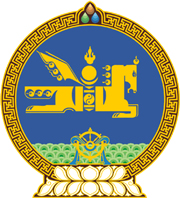 МОНГОЛ УЛСЫН ХУУЛЬ2024 оны 01 сарын 12 өдөр                                                                  Төрийн ордон, Улаанбаатар хотБАЙГАЛЬ ОРЧИНД НӨЛӨӨЛӨХ БАЙДЛЫН    ҮНЭЛГЭЭНИЙ ТУХАЙ ХУУЛЬД ӨӨРЧЛӨЛТ    ОРУУЛАХ ТУХАЙ	1 дүгээр зүйл.Байгаль орчинд нөлөөлөх байдлын үнэлгээний тухай хуулийн 18 дугаар зүйлийн 18.3 дахь хэсгийн “амаар болон бичгээр” гэснийг “амаар, эсхүл бичгээр, эсхүл цахим хэлбэрээр” гэж өөрчилсүгэй.МОНГОЛ УЛСЫН 	ИХ ХУРЛЫН ДАРГА 				Г.ЗАНДАНШАТАР 